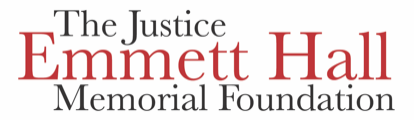 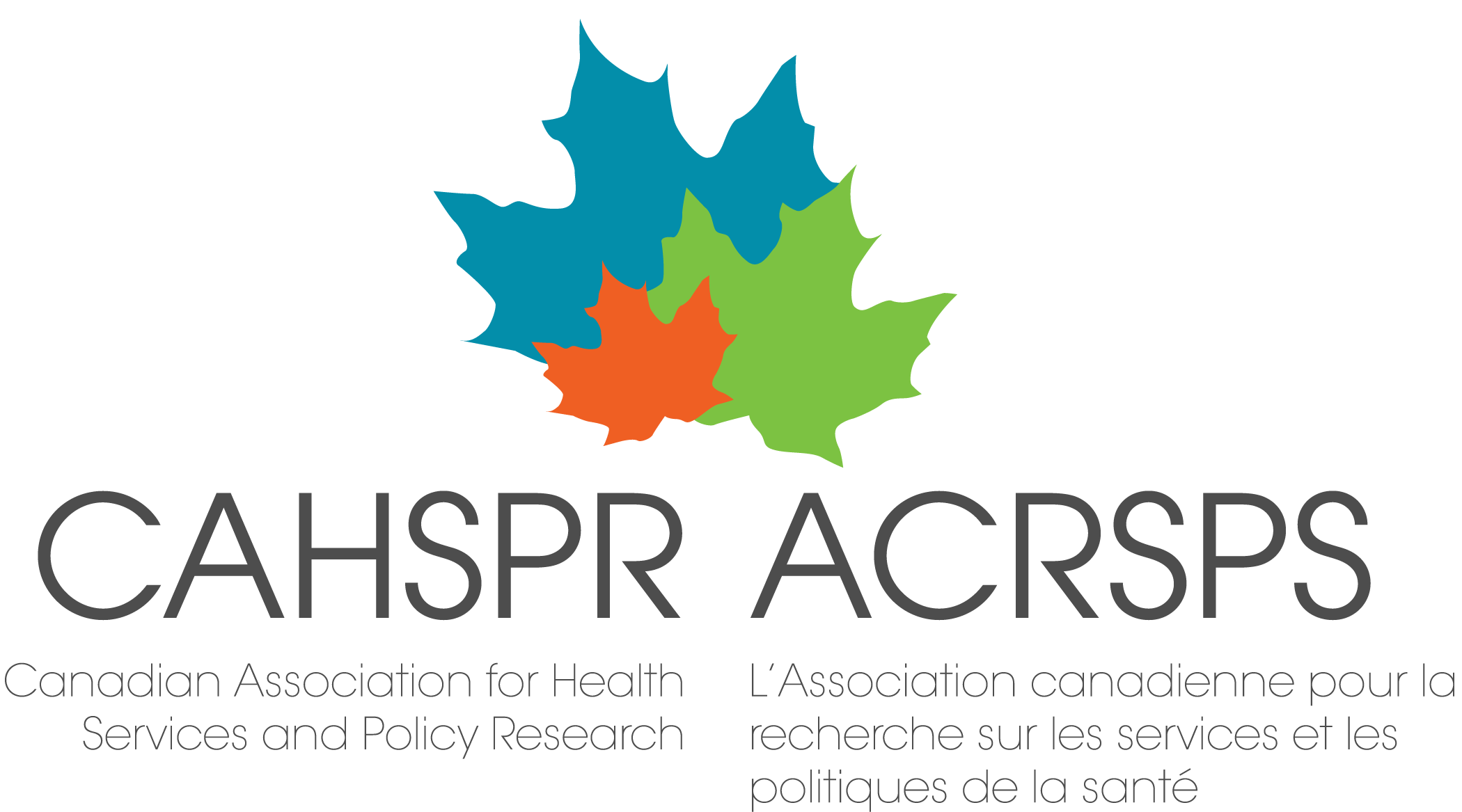 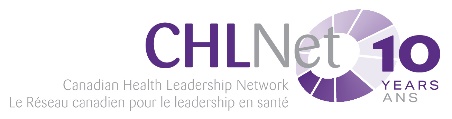 MacNaught-Taillon Leadership Award:  
Health Information and Informatics in Support of Health Policy
Nomination FormThe M&T Award was established in 2008 to honour the outstanding and lasting contributions of Don MacNaught and Serge Taillon in advancing evidence-informed health policy across Canada.  Having served in a number of senior heath leadership positions in the public service, Don and Serge were instrumental to initiatives such as the Canada Health Act, the National Health Information Council the National Health Information Task Force and, subsequently, the creation of the Canadian Institute for Health Information  Their vision, leadership and mentorship contributed significantly to the realization of better health and health care for all Canadians through better health information. Don was referred to as “Mr. Medicare” by former Health Minister Hon. Monique Bégin.  Serge was known by his colleagues as “Mr. Health Information”.  
The M&T award recognizes exemplary health information and informatics leadership and mentorship in the advancement of the values of Justice Emmett Hall and evidence-informed health policies and programs across Canada.The criteria for this award include:Fostering effective linkages and exchanges in support of evidence-informed health policy;Fostering pan-Canadian approaches to the development and adoption of innovative approaches to gathering and sharing health information;Training the next generation of Canadian health policy analysts and practitioners of the information sciences;Developing and articulating of a vision for an integrated health information system for Canada; and,Pioneering approaches to developing health information systems in support of health policy.This award is presented every three years at the annual meeting of the Canadian Association for Health Services and Policy Research (CAHSPR), an event that brings together leaders from across the health sector to address key health leadership challenges and recognize individuals who have demonstrated outstanding leadership/mentorship in support of the health information and informatics community.The M&T Award is an adjudicated by a committee comprised of representatives of the Canadian Health Leadership Network (CHLNet); the Board of the Justice Emmett Hall Memorial Foundation, CAHSPR; and friends and/or members of the MacNaught and Taillon families. Nominations are solicited widely across the Canadian health community and must be received by February 15, 2020.  The award recipient will be invited to accept the M&T Award at the annual CAHSPR symposium (travel and accommodation expenses covered).  The award is accompanied by a $1000 bursary to support further training, research or education in informatics or evidence-informed health policy by an emerging leader designated by the Award recipient.The M&T award has been made possible by generous corporate and individual charitable contributions.  Funding for this prestigious award is held in trust by the Justice Emmett Hall Memorial Foundation.  The Foundation was established to honour individuals who have made outstanding and lasting contributions to the advancement of the health ideals personified by Justice Hall (see www.hallfoundation.ca) and collaborative health leadership (see www.CHLNet.ca).Nomination Form: MacNaught-Taillon Leadership AwardThis document is confidential, once completed.CandidateDr.    Mr.    Mrs.    Ms.    Miss    Full Name:      Profession / Occupation:      Organization:      Home Address:      Telephone: (     )                     Fax (     )                     Email:      Business Address:       Telephone: (     )                     Fax (     )                     Email:      Important – Please Provide the Following Information: The reason(s) for the nomination (on a separate page or in a covering letter) An up-to-date resume of the candidateTwo Persons Who Might Support This Nomination1.
Dr.    Mr.    Mrs.    Ms.    Miss Full Name:      Organization:      Address:      Telephone: (     )           Fax (     )      Email:      
2.
Dr.    Mr.    Mrs.    Ms.    Miss Full Name:      Organization:      Address:      Telephone: (     )           Fax (     )      NominatorDr.    Mr.    Mrs.    Ms.    Miss    Full Name:      Organization:      Home Address:      Telephone: (     )                     Fax (     )                     Email:      Signature: __________________________________________	Date: _______________________________Closing Date:  February 15, 2020
Attention:  CHLNet:  M and T Award     
292 Somerset St. West Ottawa, ON  K2P 0J6                   1-800-363-9056 x238 / www.chlnet.caOr forward form and bio via email to the attention of: kgrimes@chlnet.ca